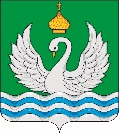 ГЛАВАСЕЛЬСКОГО ПОСЕЛЕНИЯ ЛОКОСОВОСургутского муниципального районаХанты-Мансийского автономного округа – ЮгрыПОСТАНОВЛЕНИЕ«24» января 2024 года									     № 04-пг с. Локосово  В	соответствии с решением Совета депутатов сельского поселения Локосово от 15 апреля 2014 года №17 «О наградах и почётных званиях сельского поселения Локосово», рассмотрев представленные наградные документы:Наградить Почётной грамотой главы сельского поселения Локосовоза высокое профессиональное мастерство, многолетний добросовестный труд, личный вклад в развитие культуры и искусства с.п. Локосово и в связи с празднованием 100-летия со дня образования Сургутского района:Обнародовать настоящее постановление и разместить на официальном сайте муниципального образования сельское поселение Локосово.Контроль за исполнением постановления оставляю за собой.Глава сельского поселения                                                                Н.Б. СвечниковО награждении Почётной грамотой главы сельского поселения ЛокосовоЛисевич Галину Владимировну- преподавателя по классу хора, сольного пения муниципального бюджетного образовательного учреждения дополнительного образования «Локосовская детская школа искусств».